ПРЕСС-РЕЛИЗАрбитражный суд Свердловской области сообщает, что 23 марта             2016 года в  суд поступило Дело № А60-12762/2016 Истец: Министерство по управлению государственным имуществом Свердловской областиОтветчики: государственное унитарное предприятие Свердловской области «Распорядительная Дирекция МУГИСО», общество с ограниченной ответственностью «ПК БСУ-Групп»Третьи лица: Управление Федеральной службы государственной регистрации, кадастра и картографии по Свердловской области, Правительство Свердловской Области, общество с ограниченной ответственностью «РСУ №1»Предмет спора: о признании сделки недействительнойСтадия рассмотрения: Решением суда от 23.09.2016 в удовлетворении исковых требований отказано. 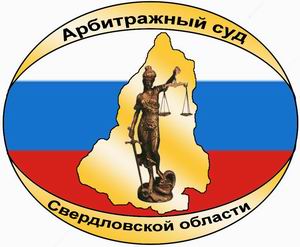 АРБИТРАЖНЫЙ СУДСВЕРДЛОВСКОЙ ОБЛАСТИул. Шарташская, д.4,г. Екатеринбург, 620075тел. (343) 376-10-76, факс (343) 371-40-20e-mail: А60.pressa@arbitr.ruwww.ekaterinburg.arbitr.ru